№ 211			   		          от « 24 » марта 2022 г.О внесении изменений в постановление администрации Советского муниципального района от 01 сентября 2021 года № 555 
«Об организации питания обучающихся в муниципальных общеобразовательных организациях Советского муниципального района»В соответствии с п. 4 ст. 37 Федерального закона Российской Федерации от 29.12.2012 года № 273-ФЗ «Об образовании в Российской Федерации», ч. 3 ст. 11 Закона Республики Марий Эл  от 02.12.2004 года  № 50-З «О социальной поддержке и социальном обслуживании отдельных категорий граждан в Республике Марий Эл», постановлением Правительства Республики Марий Эл от 10.03.2022 г. №113 «О внесении изменения в постановление Правительства Республики Марий Эл от 19 февраля 2015 г. № 69 и признании утратившими силу некоторых постановлений Правительства Республики Марий Эл», администрация Советского муниципального района п о с т а н о в л я е т:Внести в постановление администрации Советского муниципального района от 01 сентября 2021 года № 555 «Об организации питания обучающихся в муниципальных общеобразовательных организациях Советского муниципального района» (далее – Постановление), следующие изменения:1.1. пункт 4 Постановления изложить в следующей редакции:«Обеспечить обучающихся из многодетных семей горячим питанием за счет средств, поступающих из бюджета Республики Марий Эл, в размере 63 рублей 00 копеек».2. Обнародовать настоящее постановление, а также разместить на официальном сайте в информационно-телекоммуникационной сети «Интернет» (адрес доступа: http://mari-el.gov.ru).3. Настоящее постановление вступает в силу с момента его обнародования и распространяется на правоотношения, возникшие с 1 февраля 2022 года.4. Контроль за исполнением настоящего постановления возложить на руководителя отраслевого органа администрации «Отдел образования Советского муниципального района».Исп.: М.Г. РыбаковаЮрист отдела образованияТел.: 8(83638)9-41-20Руководитель отдела образованияСоветского муниципального районаН.М. Иванова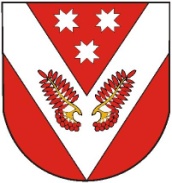 СОВЕТСКИЙ МУНИЦИПАЛЬНЫЙ РАЙОНЫН АДМИНИСТРАЦИЙЖЕСОВЕТСКИЙ МУНИЦИПАЛЬНЫЙ РАЙОНЫН АДМИНИСТРАЦИЙЖЕСОВЕТСКИЙ МУНИЦИПАЛЬНЫЙ РАЙОНЫН АДМИНИСТРАЦИЙЖЕАДМИНИСТРАЦИЯСОВЕТСКОГО МУНИЦИПАЛЬНОГО РАЙОНААДМИНИСТРАЦИЯСОВЕТСКОГО МУНИЦИПАЛЬНОГО РАЙОНАПУНЧАЛПУНЧАЛПОСТАНОВЛЕНИЕПОСТАНОВЛЕНИЕПОСТАНОВЛЕНИЕ          Глава администрацииСоветского муниципального района                       А.Г. Глазырин